Stop-Motion Project rev 2-12-16Objective: To make a short, stop-motion film, with sound, around a selected theme.A frame rate of 10 photos per second will be used and sound effects and/or music will be added.What is Stop-Motion?  Stop-motion is a fun way to make your photos “come to life”!  In stop-motion, you take a lot of photographs of the same object in slightly different positions, and put them together in a program like Windows Movie Maker, or iMovie, and add sound, to make them appear to be like a movie.  Each photograph you take will be just slightly different than the one before it.  The possibilities are endless! Be creative and patient!  Each second of film will have 10 photographs!  This means that a 10 second film will have 100 photos! A 30 second film will have 300 photos!!Here are some tips:Plan out your scenes BEFORE you begin photographing! Make scene notes, story-boards, sketches, etc. These MUST BE APPROVED before moving on!Make sure that your lighting is consistent from photo to photo!  Have an external flash or a flood light shining on all photos in a  scene the same way.  Otherwise the scene will appear to be “flashing”.Take your photos in the order in which you plan to put them into your movie. This means you NEED to check each photo IMMEDIATELY after you take it.  If it doesn’t look right, delete it immediately and retake the photo.  Record your photo information on the “File Management” Google Doc.Only move your object(s) very slightly for each new photo. The less you move the object, the smoother and more realistic it will look.Use a tripod to minimize camera movement!  Add audio (voiceovers, music, sound-effects) when photo sequence is complete.Submission on Google Classroom: (These are estimates.  More or less slides can be used if necessary)Slide 1: Film Title and names of Artists (you may work alone or with one partner).Slide 2-3: Planning Process, StoryBoard Notes, Ideas, Materials Needed, Estimated time needed to complete project.  Also list some possible difficulties and problems that might arise.  Slide 4: Insert Google Doc: “File Management” (the list of all the photos you used in your project).Slide 5: VideoSlide 6: Please reflect in a few sentences on your experience creating this film, and any advice for future students. Example Stop-Motion Projects: (also included on Google Classroom)“Breakdance” Claymation: http://dmsluetje.wikispaces.com/file/view/Breakdance_Claymation.mp4“Rolling Clay”: http://dmsluetje.wikispaces.com/file/view/Stop_Motion_First_Trymp4.mp4 “LEGOs”: http://dmsluetje.wikispaces.com/file/view/Lego_Stop_Motion.mp4 Also look up Tutorials at this link: https://studentmodules.wiki.dublinschools.net/Stop+Motion 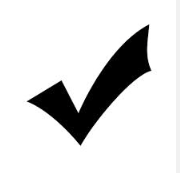    SET Your Camera to the following.              When set make a Standards
TECH.8.1.8.D.CS2, TECH.8.1.8.B.CS2, TECH.8.1.8.C.CS1, TECH.8.1.8.B.CS1, SCI.MS-ETS1-4, TECH.8.1.8.D.CS1, , SCI.MS-ETS1-3, TECH.8.1.8.A.CS2, TECH.8.1.8.A.1, VPA.1.1.8.D.CS1, VPA.1.2.8.A.CS1, VPA.1.2.8.A.3, VPA.1.3.8.D.CS1, VPA.1.3.8.D.1, VPA.1.3.8.D.CS2, VPA.1.3.8.D.2, VPA.1.3.8.D.CS4, VPA.1.3.8.D.CS6, VPA.1.3.8.D.6, VPA.1.4.8.A.CS2, VPA.1.4.8.A.CS6, VPA.1.4.8.A.6, VPA.1.4.8.A.7, VPA.1.4.8.B.CS1, VPA.1.4.8.B.1, VPA.1.4.8.B.2, TECH.8.1.8.D.CS3, , SCI.MS-ETS1-2, TECH.8.1.8.A.CS1ESSENTIAL QUESTION: How can photos be put together in proper succession to create a Stop-Motion Film, complete with sound effects?

OBJECTIVES: Students will brainstorm, create a storyboard, document project ideas, and create stop motion film on a unique topic.MATERIALS: Canon Rebel Student Kits, TripodsADAPTATIONS: Redirectives, verbal prompts, one on one instructions, repeated practice, peer instruction, small group instruction, self-paced, repeated demonstrations, adjust difficulties of lessons, Google Speak, ASSESSMENT: Observation during student discussions, observation of individual progress during project creation, final project rubric, Google Classroom submissionLens:  Any lens you choose! (macro filter ???)Lens:  MF  (manual focus)Mode Dial:  M  (Manual Mode)External Flash or Flood LightTripod